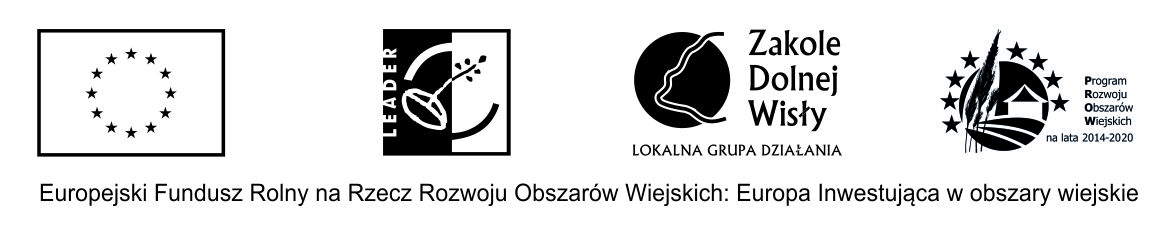 KARTA ZGŁOSZENIAdo udziału w warsztatach aktywizacyjnych dla mieszkańców obszaru LGD „Zakole Dolnej Wisły” zatytułowanych „piernikowe pudełeczka decoupage”
TERMINY WARSZTATÓW:
            Dla Gminy Zławieś Wielka – 11.12.2018 r. w Świetlicy Wiejskiej w Rzęczkowie o godz. 16:30            Dla Gminy  Kijewo Królewskie – 13.12.2018 r. w Biurze LGD „Zakole Dolnej Wisły” o godz. 16:00          Dla Gminy Unisław – 15.12.2018 r. w Gminnym Ośrodku Kultury w Unisławiu o godz. 10:00            Dla Gminy Dąbrowa Chełmińska – 15.12.2018 r. w Restauracji w Ostromecka o godz. 15:30Dane uczestnika szkolenie:Imię i nazwisko: 	Adres:	Telefon: 	E-mail: 	
                                                        Data i czytelny podpis uczestnika                  
                                          ………………………………………………………………………………….!!!UWAGA!!!ILOŚĆ MIEJSC OGRANICZONA 
PIERWSZEŃSTWO W ZAPISACH MAJĄ OSOBY, KTÓRE NIE BRAŁY UDZIAŁU W UBIEGŁOROCZNYCH WARSZTATACH ORGANIZOWANYCH PRZEZ LGD „ZAKOLE DOLNEJ WISŁY” 
(weryfikacji przez pracowników Biura na podstawie list obecności)


Kartę zgłoszenia należy przekazać osobiście do dnia 06 grudnia 2018 r. koordynatorom w swoich gminach:
- Kijewo Królewskie – Krzysztof Nowacki – Biuro LGD „Zakole Dolnej Wisły”, ul. Chełmińska 7b – Tel. 508 – 059 – 053- Unisław – Agnieszka Góral – Urząd Gminy Unisław, ul. Parkowa 20 – Tel. 505 – 189 – 145- Dąbrowa Chełmińska – Barbara Piórkowska – Urząd Gminy Dąbrowa Chełmińska, ul. Bydgoska 21 – Tel. 697 – 021 – 676 - Zławieś Wielka – Justyna Przybyszewska – Urząd Gminy Zławieś Wielka, ul. Handlowa 7 – Tel. 691 – 923 – 530 KLAUZULA INFORMACYJNANA I ZGODY  NA PRZETWARZANIE DANYCH OSOBOWYCH OSOBY FIZYCZNEJ  JAKO UCZESTNIKA WARSZTATÓW AKTYWIZACYJNYCH DLA MIESZKAŃCÓW OBSZARU LGD „ZAKOLE DOLNEJ WISŁY” ZATYTUŁOWANYCH „PIERNIKOWE PUDEŁECZKA DECOUPAGE”I. Informujemy, iż zgodnie z art. 13 Rozporządzenia Parlamentu Europejskiego i Rady (UE) 2016/679 z dnia 27 kwietnia 2016 r. w sprawie ochrony osób fizycznych w związku z przetwarzaniem danych osobowych i w sprawie swobodnego przepływu takich danych oraz uchylenia dyrektywy 95/46/WE (ogólne rozporządzenie o ochronie danych – RODO), 
(Dz. Urz. UE L 119 z 04.05.2016, str.1) zwane dalej „rozporządzenie 2016/679”: Administratorem Pana/Pani danych osobowych jest Lokalna Grupa Działania „Zakole Dolnej Wisły” 
z  siedzibą w Kijewie Królewskim, ul. Chełmińska 7b, 86-253 Kijewo Królewskie.Z administratorem danych osobowych można kontaktować się poprzez adres e-mail: biuro@zakolewisly.pl lub pisemnie na adres korespondencyjny , ul. Chełmińska 7b, 86-253 Kijewo Królewskie.Administrator danych wyznaczył inspektora ochrony danych, z którym można kontaktować się w sprawach dotyczących przetwarzania danych osobowych oraz korzystania z praw związanych z przetwarzaniem danych, poprzez adres e-mail: a.pawlak@zakolewisly.pl lub pisemnie na adres korespondencyjny administratora danych, wskazany w pkt. 2. Zebrane dane osobowe będą przetwarzane przez administratora danych na podstawie art. 6 ust. 1 lit. c) rozporządzenia 2016/679, gdy jest to niezbędne do wypełnienia obowiązku prawnego ciążącego na administratorze danych (dane obowiązkowe) lub art. 6 ust. 1 lit. a) rozporządzenia 2016/679, tj. na podstawie odrębnej zgody 
na przetwarzanie danych osobowych, która obejmuje zakres danych szerszy, niż to wynika z powszechnie obowiązującego prawa (dane nieobowiązkowe). Zebrane Pani/Pana dane osobowe na podstawach, o których mowa w pkt. 4., będą przetwarzane przez administratora danych wyłącznie do celów związanych z uczestnictwem w działaniach promujących Lokalną Strategię Rozwoju Zakola Dolnej Wisły na lata 2016 – 2023, w tym danych zgodnie z prawnym uzasadnionym interesem Stowarzyszenia Lokalna Grupa Działania „Zakole Dolnej Wisły”, polegającym na prowadzeniu jego działalności statutowej. Zebrane dane osobowe mogą być udostępniane podmiotom publicznym uprawnionym do przetwarzania danych osobowych na podstawie przepisów powszechnie obowiązującego prawa oraz podmiotom przetwarzającym dane osobowe na zlecenie administratora w związku z wykonywaniem powierzonego im zadania w drodze zawartej umowy.Zebrane dane osobowe na podstawie art. 6 ust. 1 lit. c) rozporządzenia 2016/679, będą przetwarzane przez okres realizacji zadań, o których mowa w pkt. I.5 oraz nie krócej niż do 31 grudnia 2028 roku. Okres przechowywania danych może zostać każdorazowo przedłużony o okres przedawnienia roszczeń, jeżeli przetwarzanie danych będzie niezbędne do dochodzenia roszczeń lub do obrony przed takimi roszczeniami przez administratora danych. Ponadto, okres przechowywania danych może zostać przedłużony na okres potrzebny do przeprowadzenia archiwizacji. W przypadku roszczeń Pani/Pana dane osobowe będą przetwarzane do momentu ich przedawnienia,
 tzn. upływu terminu wynikającego z kodeksu cywilnego. Następnie Pani/Pana dane będą usuwane 
lub poddawane anonimizacji.  9. Przysługuje Pani/Panu prawo dostępu do swoich danych, prawo żądania ich sprostowania, usunięcia 
lub ograniczenia ich przetwarzania w przypadkach określonych w rozporządzeniu 2016/679. 10.  W przypadku uznania, że przetwarzanie danych osobowych narusza przepisy rozporządzenia 2016/679, przysługuje mi prawo wniesienia skargi do Prezesa Urzędu Ochrony Danych Osobowych. 11. Podanie przez Panią/Pana danych osobowych w KARCIE ZGŁOSZENIA jest dobrowolne, aczkolwiek niezbędne 
do realizacji celu, w którym są zbierane. W przypadku niepodania danych Lokalna Grupa Działania nie będzie miała możliwości skontaktowania się z Panią/Panem a Pani/Pan nie będzie miał/a możliwości udziału w działaniach promocyjnych. 12.  Pani/Pana dane nie będą ulegały profilowaniu.  13. Pani/Pana dane osobowe nie będą przekazywane do państw trzecich poza obszar EOG w 2017 r. (Unię    Europejską, Islandię, Lichtenstein i Norwegię). Wyrażam zgodę na przetwarzanie moich danych osobowych zawartych w KARCIE ZGŁOSZENIA do udziału 
w warsztatach aktywizacyjnych dla mieszkańców obszaru lgd „zakole dolnej wisły” zatytułowanych 
„piernikowe pudełeczka decoupage”, zgodnie z obowiązującymi przepisami RODO.Kijewo Królewskie, ………………………                                                            …………………………………………………                                          /data/                                                                                                                       czytelny podpis